Lista konkursowa 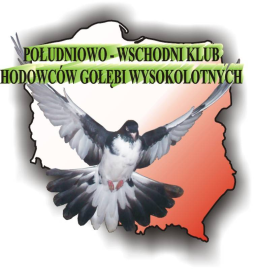 kat. „Wysokolotne budapeszteńskie” Dorosłe stado 2020Lista konkursowakat. „Wysokolotne budapeszteńskie”Młode stado 2020Msc.HodowcaObserwatorData lotuCzas lotu(godz : min)Ilość gołębi 
w locieUwagi1.Andrzej ChylBogdan Kowalski11.09.202006:237Czasy poszczególnych gołębi:5 szt. 06:232 szt. 06:422.Józef Bakalarczyk  Franciszek Rudziński, Stanisław Dec08.08.202004:4518Czasy poszczególnych gołębi:1 szt. 01:253 szt. 02:384 szt. 03:5010 szt. 04:45Msc.HodowcaObserwatorData lotuCzas lotu
 (godz : min) Ilość gołębi 
w locieUwagi1.Jerzy OlszakPatryk Gawryłow, Paweł Duda12.07.202007:145Czasy poszczególnych gołębi:
              1szt. 06:081szt. 06:573szt. 07:142.Andrzej ChylBogdan Kowalski19.09.202007:117Czasy poszczególnych gołębi:
              1szt. 06:321szt. 06:475szt. 07:11